Chapter I. Revision HistoryChapter II.    Summary2.1.    StatementAll parts of this product, including accessories and software, all the intellectual property right are owned by Shanghai Goodview Electronic Technology Co., Ltd. (hereinafter refers to "Goodview") or authorizes the relevant subjects xxxx to use. Without the permission of the right subjects, no copying or translation is allowed.There is no any form of guarantee, position expression or other implication in this manual, if there is any direct or indirect loss of data, loss of profits or termination of business caused by the product information mentioned in this manual, Goodview and its employees are not liable for it. In addition to this, the product specifications and information mentioned in this manual are only for reference and will be updated at any time without further notice. Faults or damages caused by the following factors are not covered by free warranty:Damage caused by natural disasters (floods, fires, earthquakes, lightning strikes, typhoons, etc.), force majeure or inadvertent use of man-made operations.Self-assemble, repair, or send the product to a maintenance shop not authorized or certified by Goodview for inspection and repair.Damages and faults caused by users who may or request a third party to modify, repair, alter specifications and install, add and expand parts that are not sold, authorized or approved by our company without authorization.Usage problems and faults caused by improper installation and setting of software by users themselves.Problems and malfunctions caused by computer viruses.Warranty identification label of our company is torn or unrecognizable.Other problems and faults caused by abnormal use.The product names mentioned in the user's manual are only for identification, and these names may belong to registered trademarks or copyrights of other companies.Goodview reserves the right to change any or all specifications without notice. The information contained in this document is subject to change without notice.For the latest upgrade information of product specifications, please call to Shanghai Goodview Electronic Technology Co., Ltd.2.2.   Safety instructions         Safety of ElectricalIn order to avoid serious damage caused by possible electric shock, please remove the power cord of the equipment temporarily from the power socket before moving the equipmentWhen you want to add or remove the hardware device in the system, you must connect the data line of the device first and then the power line. If possible, unplug the power cord of the device before installing the hardware device.Before you connect or unplug any data lines from the module, make sure that all the power lines have been unplugged beforehand.Before using an extension card or an adapter card, we suggest that you seek for professional assistance first. These devices may interfere with the grounding circuit.Make sure that the voltage settings of the power supply have been adjusted to the voltage standard values used in the country/region. If you are not sure what the supply voltage value is in your area, please ask the local power company personnel nearby.If the power supply is damaged, please do not attempt to repair it by yourself. Please seek the help of professional technical service personnel. ······Safety in operationBefore you install modules and add hardware devices, be sure to read the relevant information provided in this manual in detail.Before using the product, make sure that all the data lines and power lines are connected correctly. If you find any defects, please contact Goodview as soon as possible.In order to avoid electrical short circuit, make sure that all unused screw, paper clip and other parts are put away, and do not leave them on the module or in the equipment.Dust, moisture and drastic temperature changes will affect the life of the motherboard, so please try to avoid placing them in these places.Do not place the equipment in a place that is easy to shake.If there are any technical problems in the use of this product, please contact the technicians who have been verified or experienced.Chapter III.  Product Parameter3.1.  Main Technical Parameters3.2.  LCD Panel Technical Parameters3.3. Specification Overview3.3.1. AC Input Electrical Characteristics3.3.2. Green mode function3.4.  External Interface PortionChapter IV.  Mechanical Portion4.1. Outline drawing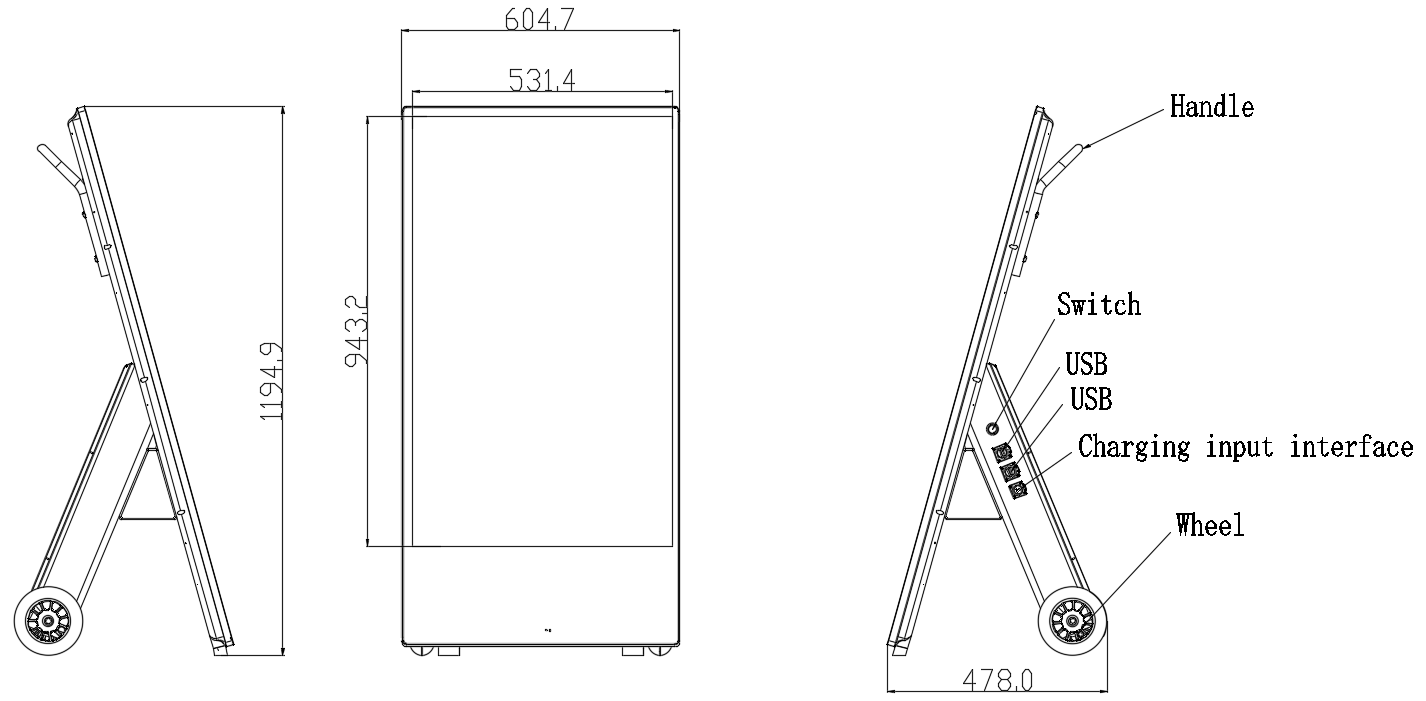 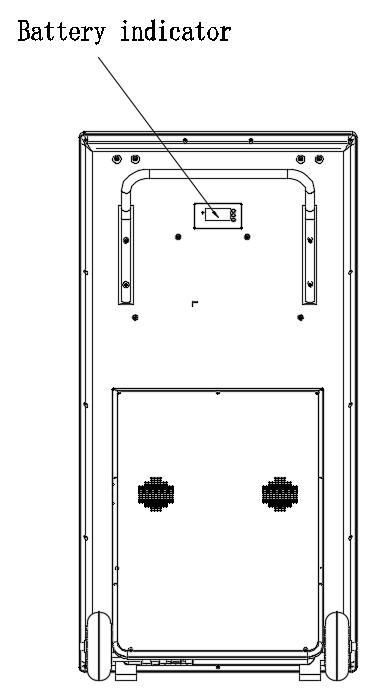 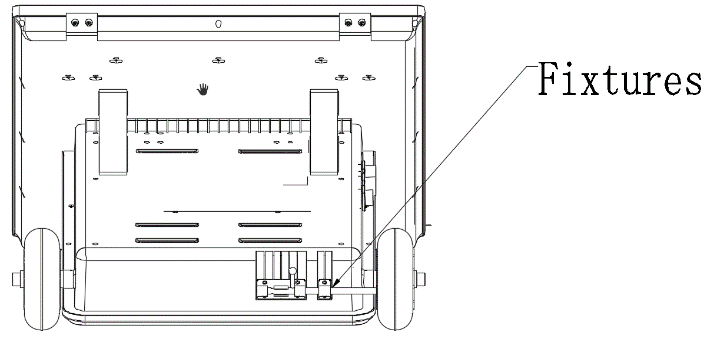 Chapter V. Packaging Portion5.1.   Packing Size 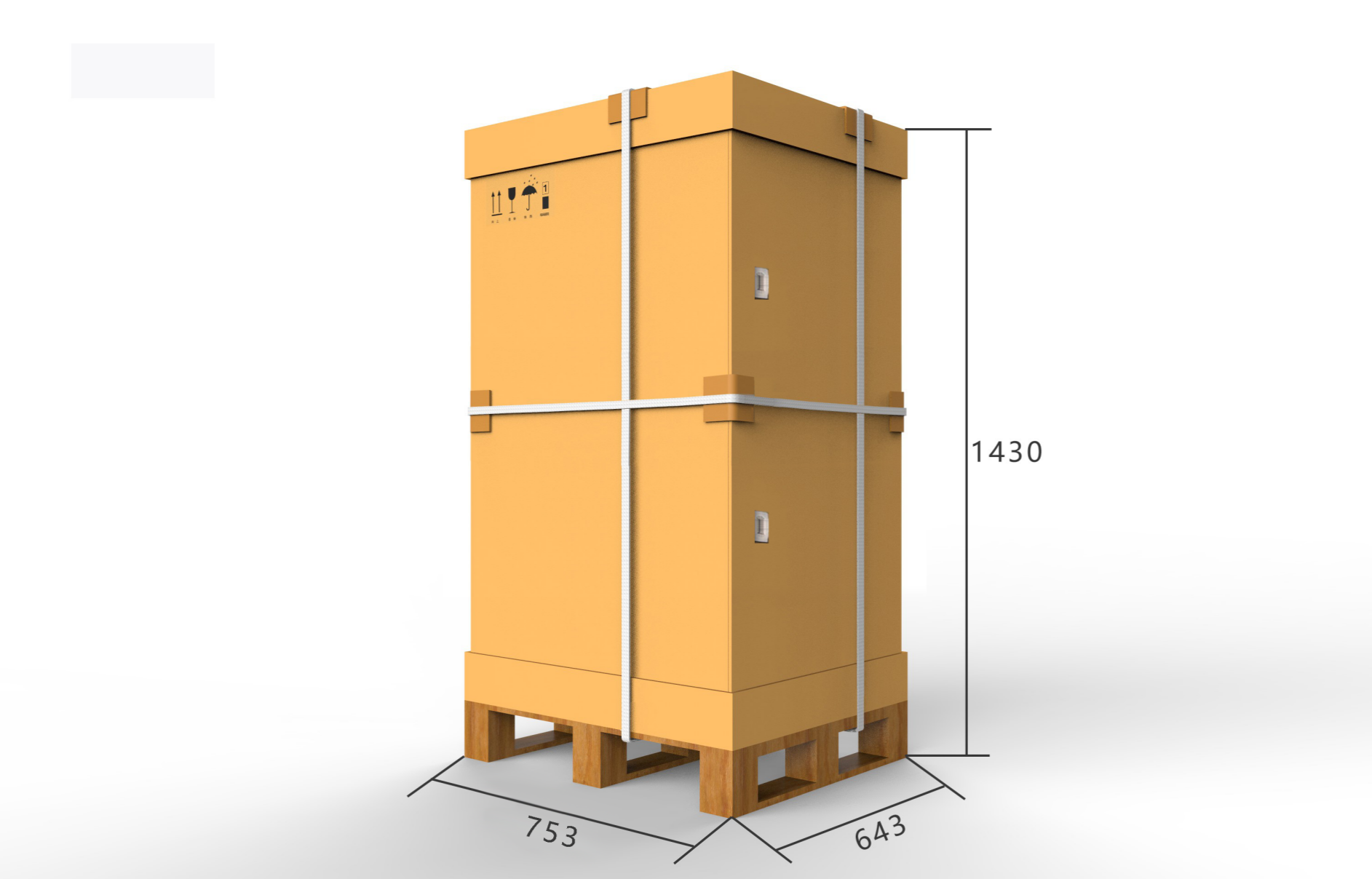 5.2.   Packaging Drawings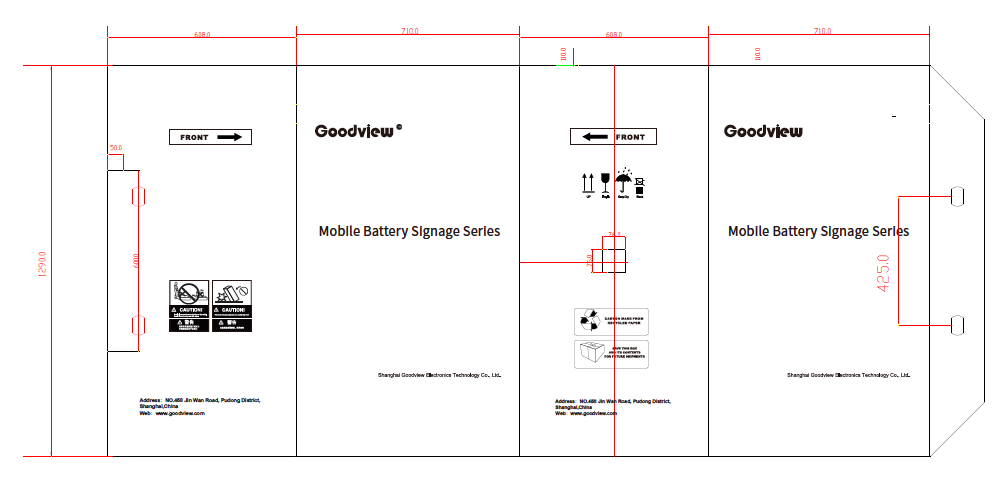 5.3.   Nameplate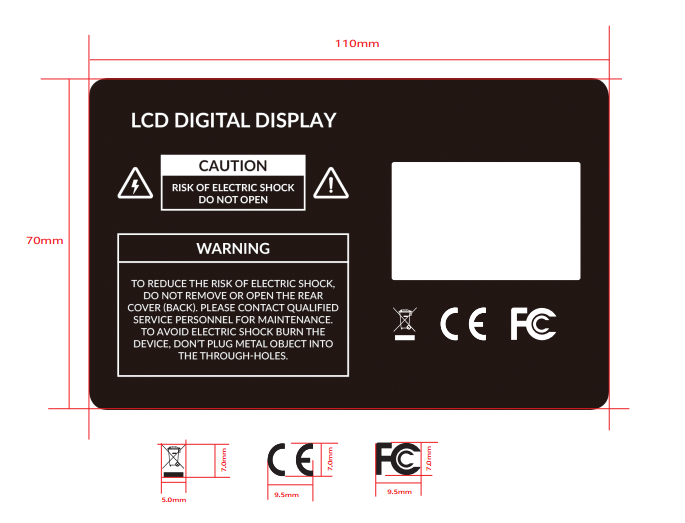 5.4.     Labels5.4.1.  Nameplate  Labels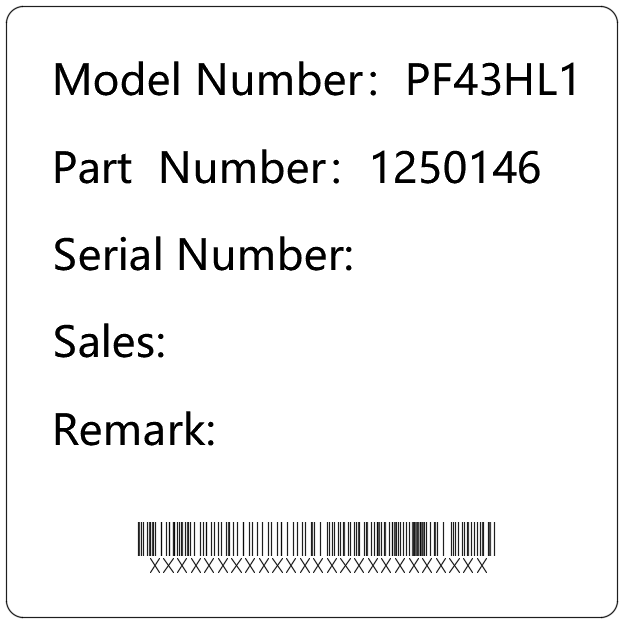 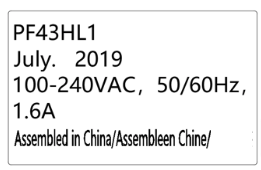 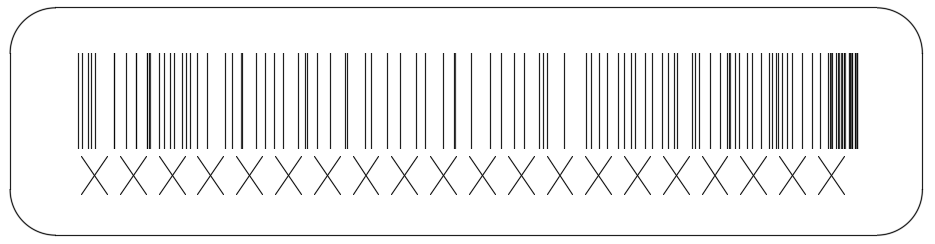 Chapter VI.  Environmental Requirement6.1. Operating Temperature6.2. Storage TemperatureChapter VII. ID Rendering7.1.  Six Sides Figure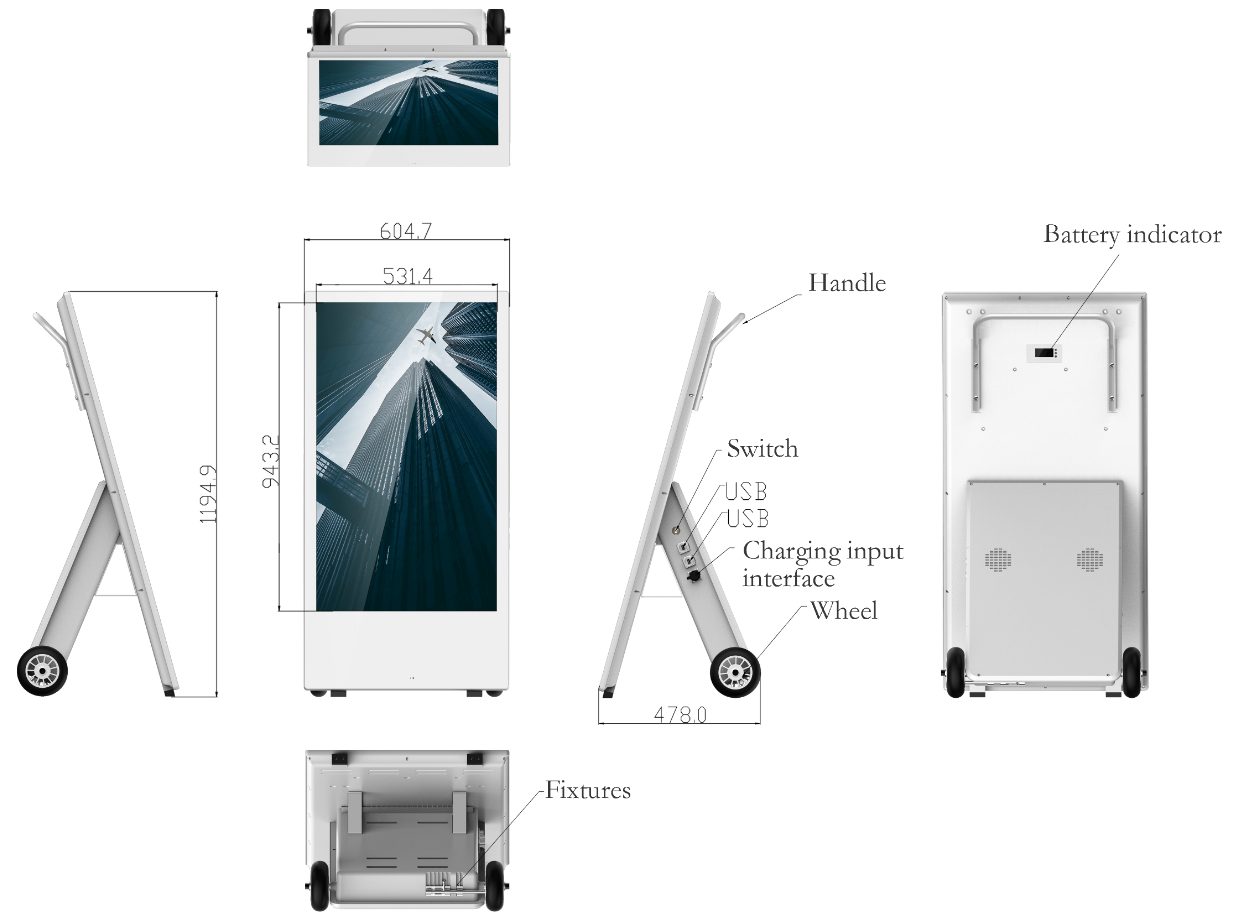 7.2.  Front View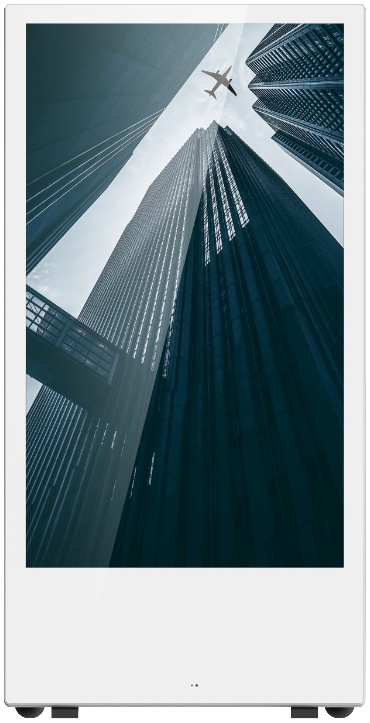 7.3.  Back View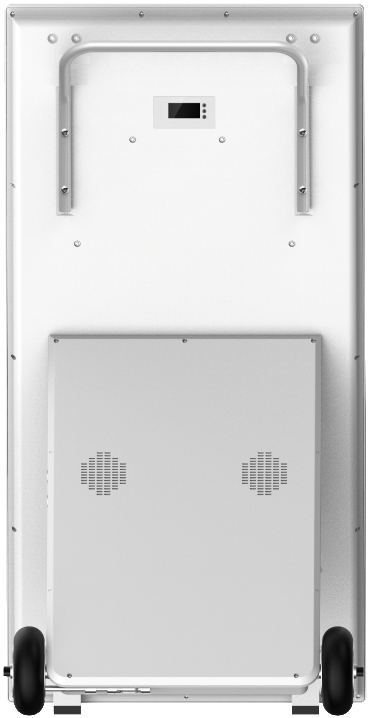 7.4.  End View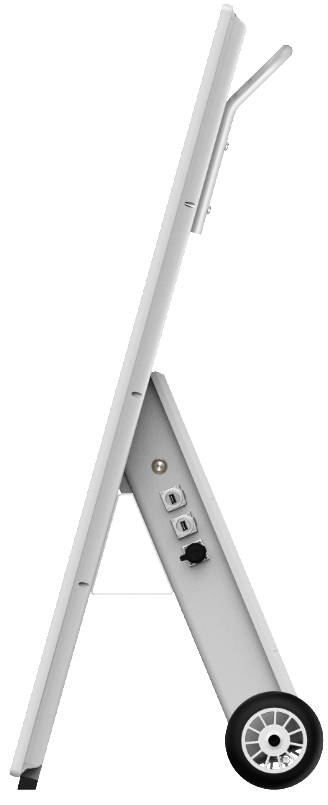 7.5.  Interface Rear View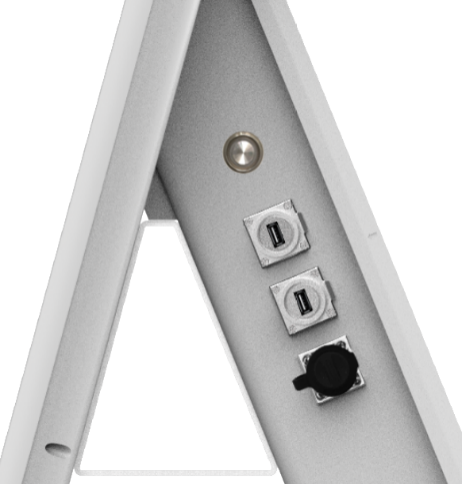 SpecificationPF43HL1Parts No.VersionRevision HistoryDateWritten byAuditingApproval1240146V1.0First issue2019/08/29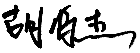 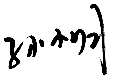 NOSubtypeNameNameParameterUnitNote1ProductParameterPanelPanel42.51 inches（1079.87mm） LED backlight2ProductParameterProduct size (mm)Product size (mm)604.7(H) ×1194.9(V) ×478(D)mm3ProductParameterActive size (mm)Active size (mm)941.184 (H) ×529.416(V)mm4ProductParameterColorColor                       White5ProductParameterWeight (Gross)Weight (Gross)53.9KG6ProductParameterWeight (Net)Weight (Net)38.1KG7ProductParameterSpeakerSpeaker2×8W 8ΩWatt8ProductParameterScreen hanging modeScreen hanging modePortrait9ProductParameterPlay modePlay modeSplit display Vertical 10ProductParameterOSD LanguageOSD LanguageChinese\English11ProductParameterMultimedia transmissionMultimedia transmissionUSB,WLAN12ProductParameterProtection gradeProtection gradeIPX513Battery parametersBattery capacityBattery capacity39.2 (nominal capacity) / 38.0 (minimum capacity)Ah14Battery parametersInitial internal resistanceInitial internal resistance≤120mΩ15Battery parametersNominal voltageNominal voltage25.41V16Battery parametersStandard charge currentStandard charge current7.84A17Battery parametersStandard charging methodStandard charging methodContinuous current: 0.2C5A continuous voltage: 29.4V cutoff current: 0.01 C5aThe standard charger must be used18Battery parametersCharging timeCharging timeCharging time: about 6.0 hours19Maximum continuous charging currentMaximum continuous charging current1020Maximum continuous discharge currentMaximum continuous discharge current1021Standard discharge currentStandard discharge currentContinuous current: 0.2C5A cutoff voltage: 21V22Charging cutoff voltageCharging cutoff voltage29.4V23Discharge cutoff voltageDischarge cutoff voltage21V24Short circuit protectionShort circuit protectionSupport13FunctionSmart volumeSmart volumeSupport14FunctionWatch dogWatch dogSupport15FunctionTimerTimerTimer switch16FunctionManagement softwareManagement softwareC/S framework: ADPE/Ezposter  B/S framework: GTV Information Distribution System17CoreCPUCPU  RK3288  quad-core ARM Cortex A17(Max.18GHz)18CoreGPUGPUquad-core ARMMail-76419CoreMemoryMemoryDDR3 2GB20CoreStorageStorage8G eMMC21CoreOperation SystemOperation SystemAndroid 7.122MultimediaPictureExtension*.jpg, *.jpeg, *.bmp, *.pngTBD22MultimediaPictureResolutionBaseline : 
JPG : 6000 x 6000
GIF : 1920 x 1080
BMP : 1920 x 1080
PNG : 1920 x 108022MultimediaAudioExtension*.mp322MultimediaVideoExtensionMPEG1、MPEG2、MPEG4、WMV、MKV、AVI、TS、flv22MultimediaVideoEncoderMPEG-1        bitrate<20Mbps  
MPEG-2        bitrate<20Mbps
MPEG-4        bitrate<20Mbps
H.264            bitrate<20Mbps
AVC              bitrate<20Mbps
VC-1             bitrate<20Mbps
RM             bitrate<10Mbps23MultimediaTextExtension.txt24MultimediaTextEncoderNASI/UTF-825HTMI 5HTMI 5Support26InstallationInstallationFloor standing 27Accessories1. Lithium battery charger ×1;2. Remote control ×1;3. AAA battery ×2;4. Power line ×128Certification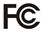 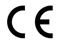 SymbolParameterParameterParameterUnitNoteSymbolMinTypMaxUnitNoteLCD Panel SizeLCD Panel Size-42.51-inchesLed backlightActive Screen SizeActive Screen Size941.184 (H) ×529.416(V)941.184 (H) ×529.416(V)941.184 (H) ×529.416(V)mmPixel FormatPixel Format1920×10801920×10801920×1080PixelsPanel LuminancePanel Luminance630700cd/m2Production LuminanceProduction Luminance567630Contrast RatioContrast RatioCR8001200-Color DepthColor Depth8bit, 16.7 Million colors8bit, 16.7 Million colors8bit, 16.7 Million colorsPixel PitchPixel Pitch0.4902x0.49020.4902x0.49020.4902x0.4902mmColor temperatureColor temperatureColor GamutColor Gamut%Response TimeResponse TimeG to G BW-1320msBacklight Life TimeBacklight Life Time-30000-HrsViewing AngleXaxis,right=0°R89-Viewing Anglex axis, left=180°L89-Viewing Angley axis, up =90°U89-Viewing Angleyaxis, down=270°D89-ItemSymbolValuesValuesValuesUnitNoteItemSymbolMinTypMaxUnitNoteAC Power Input Voltage AC IN100220240VACAC Power Input Current TBD-- 1.6AAACPower Consumption TBD-73-WattItemSymbolValues Values Values UnitNoteItemSymbolMinTypMaxUnitNoteStand-by power consumptionTBD//0.5WattNOSubtypeNameNumberParameterDC inputcoupler×1DH20-3PDC inputDC switch×122mm Stainless steel self-locking switchInput TerminalsUSB2.0×2USB OTGUSB HOSTControl TerminalsIR IN×1Remote control headControl TerminalsLight sensor ×1Light sensor inputControl TerminalsWIFI×1IEEE802.11 b/g/n  2.4GHzItemSymbolValuesValuesValuesUnitNoteItemSymbolMinTypMaxUnitNoteOperating TemperatureHop0-40℃Non-Direct SunlightOperating Ambient HumidityHop10%-80%%RHRelative humidity (non-condensing).ItemSymbolValuesValuesValuesUnitNoteItemSymbolMinTypMaxUnitNoteStorage TemperatureHST-10-55℃Storage HumidityHST10-80%RH relative humidity (non-condensing).